Pregnancy (last previous)—pregnancy completion date, DDMMYYYYExported from METEOR(AIHW's Metadata Online Registry)© Australian Institute of Health and Welfare 2024This product, excluding the AIHW logo, Commonwealth Coat of Arms and any material owned by a third party or protected by a trademark, has been released under a Creative Commons BY 4.0 (CC BY 4.0) licence. Excluded material owned by third parties may include, for example, design and layout, images obtained under licence from third parties and signatures. We have made all reasonable efforts to identify and label material owned by third parties.You may distribute, remix and build on this website’s material but must attribute the AIHW as the copyright holder, in line with our attribution policy. The full terms and conditions of this licence are available at https://creativecommons.org/licenses/by/4.0/.Enquiries relating to copyright should be addressed to info@aihw.gov.au.Enquiries or comments on the METEOR metadata or download should be directed to the METEOR team at meteor@aihw.gov.au.Pregnancy (last previous)—pregnancy completion date, DDMMYYYYIdentifying and definitional attributesIdentifying and definitional attributesMetadata item type:Data ElementShort name:Date of completion of last previous pregnancyMETEOR identifier:270002Registration status:Health, Standard 01/03/2005Definition:Date on which the pregnancy preceding the current pregnancy was completed.Data Element Concept:Pregnancy (last previous)—pregnancy completion dateValue Domain:Date DDMMYYYYValue domain attributesValue domain attributesValue domain attributesRepresentational attributesRepresentational attributesRepresentational attributesRepresentation class:DateDateData type:Date/TimeDate/TimeFormat:DDMMYYYYDDMMYYYYMaximum character length:88Source and reference attributesSource and reference attributesSubmitting organisation:Australian Institute of Health and Welfare
Data element attributes Data element attributes Collection and usage attributesCollection and usage attributesGuide for use:Estimate day of month (DD), if first day is unknown.Comments:This metadata item is recommended by the World Health Organization. It is currently collected in some states and territories.Interval between pregnancies may be an important risk factor for the outcome of the current pregnancy, especially for preterm birth and low birthweight.Source and reference attributesSource and reference attributesSubmitting organisation:National Perinatal Data Development Committee
Relational attributesRelational attributesRelated metadata references:Is re-engineered from  Date of completion of last previous pregnancy, version 1, DE, NHDD, NHIMG, Superseded 01/03/2005.pdf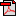  (13.6 KB)       No registration status